DSWD DROMIC Report #4 on Tropical Depression “VICKY”as of 21 December 2020, 6PMSituation Overview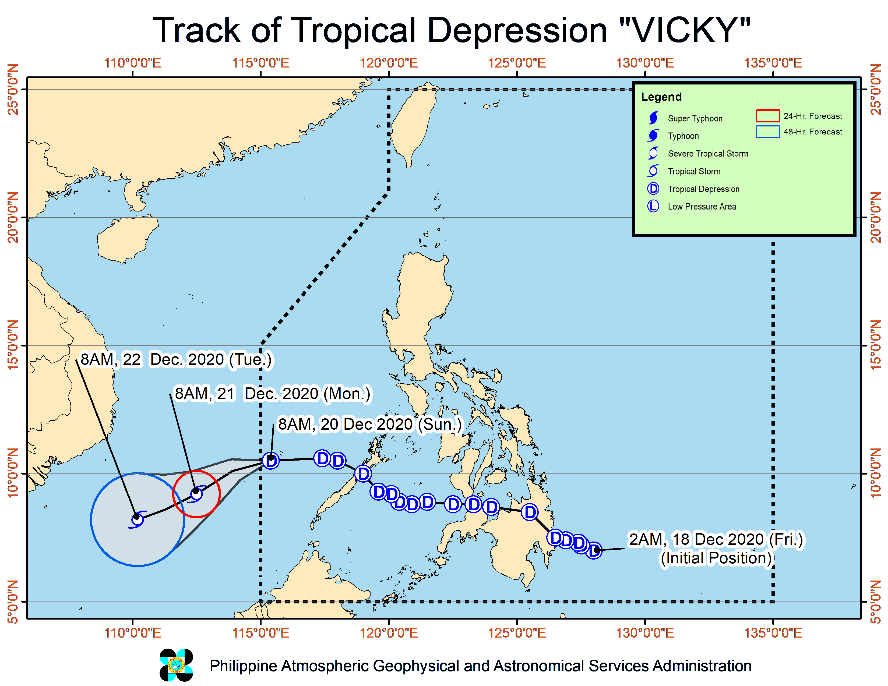 Issued on 21 December 2020 at 11AM, "VICKY" WEAKENS INTO A TROPICAL DEPRESSION AS IT CONTINUES TO MOVE AWAY FROM THE KALAYAAN ISLANDS.Strong winds: The tropical cyclone wind signal over the Kalayaan Islands is now lifted. However, due to the surge of the Northeast Monsoon enhanced by the tropical depression, Batanes, Babuyan Islands, and the northern portions of Cagayan, Apayao, and Ilocos Norte will be experiencing strong to gale-force winds, while occasional gusty conditions are also likely over the eastern portions of mainland Cagayan, Isabela, Aurora, Quezon, and Palawan including Calamian Islands.Heavy rainfall: The combined effects of the Tail-End of a Frontal System (Shear Line) and Tropical Depression VICKY will bring:Today: Moderate to heavy rains over Kalayaan Islands, Babuyan and Calayan Islands, the eastern portion of mainland Cagayan Valley, Aurora, and the northern portion of Quezon. Light to moderate with at times heavy rains over the rest of mainland Cagayan Valley, Apayao, Kalinga, Mountain Province, Ifugao.Tomorrow: Moderate to heavy rains over Cagayan and Apayao. Light to moderate with at times heavy rains over Kalinga, Mountain Province, Ifugao, Aurora, Quezon, and the rest of Cagayan Valley. Flooding (including flash floods) and rain-induced landslides may occur during heavy or prolonged periods of rainfall, especially in areas identified to be highly or very highly susceptible to these hazards and in localities that received significant antecedent rainfall over the past couple of days or weeks. Adjacent or nearby areas may also experience flooding in the absence of such rainfall occurrence due to surface runoff or swelling of river channels. PAGASA Regional Services Divisions may issue local thunderstorm/rainfall advisories and heavy rainfall warnings in their respective areas of responsibility while the Hydrometeorology Division and River Basin Flood Forecasting and Warning Centers may issue general flood advisories and river basin flood advisories/bulletins as appropriate.At 10:00 AM today, the center of Tropical Depression "VICKY" was estimated based on all available data at 210 km South Southwest of Pagasa Island, Palawan (OUTSIDE PAR) (09.3 °N, 113.3 °E ) Source: DOST-PAGASA Severe Weather BulletinStatus of Affected Families / PersonsA total of 16,762 families or 68,088 persons were affected in 239 barangays in Regions VII, VIII, XI and Caraga (see Table 1).Table 1. Number of Affected Families / PersonsN ote: Ongoing assessment and validation being conducted. Source: DSWD-FOs VII, VIII, XI and CARAGAStatus of Displaced Families / PersonsInside Evacuation CentersThere are 1,053 families or 4,791 persons currently taking temporary shelter in 48 evacuation centers in Regions VII, XI and Caraga (see Table 2).Table 2. Number of Displaced Families / Persons Inside Evacuation Centers Note: Ongoing assessment and validation being conducted. Source: DSWD-FOs VII, XI and CARAGAOutside Evacuation CentersThere are 1,180 families or 4,627 persons currently staying with their relatives and/or friends in Region Caraga (see Table 3).Table 3. Number of Displaced Families / Persons Outside Evacuation CentersN ote: Ongoing assessment and validation being conducted.Source: DSWD FO-CARAGADamaged Houses There are 235 damaged houses; of which, 120 are totally damaged and 115 are partially damaged (see Table 4).Table 4. Number of Damaged HousesNote: Ongoing assessment and validation being conducted.Source: DSWD FOs VII, XI and CARAGAAssistance provided A total of ₱2,219,201.00 worth of assistance was provided to the affected families; of which, ₱1,470,450.00 from DSWD and ₱748,751.00 from LGUs (see Table 5).Table 5. Cost of Assistance Provided to Affected Families / PersonsSource: DSWD-FOs XI and CARAGADSWD DISASTER RESPONSE INFORMATION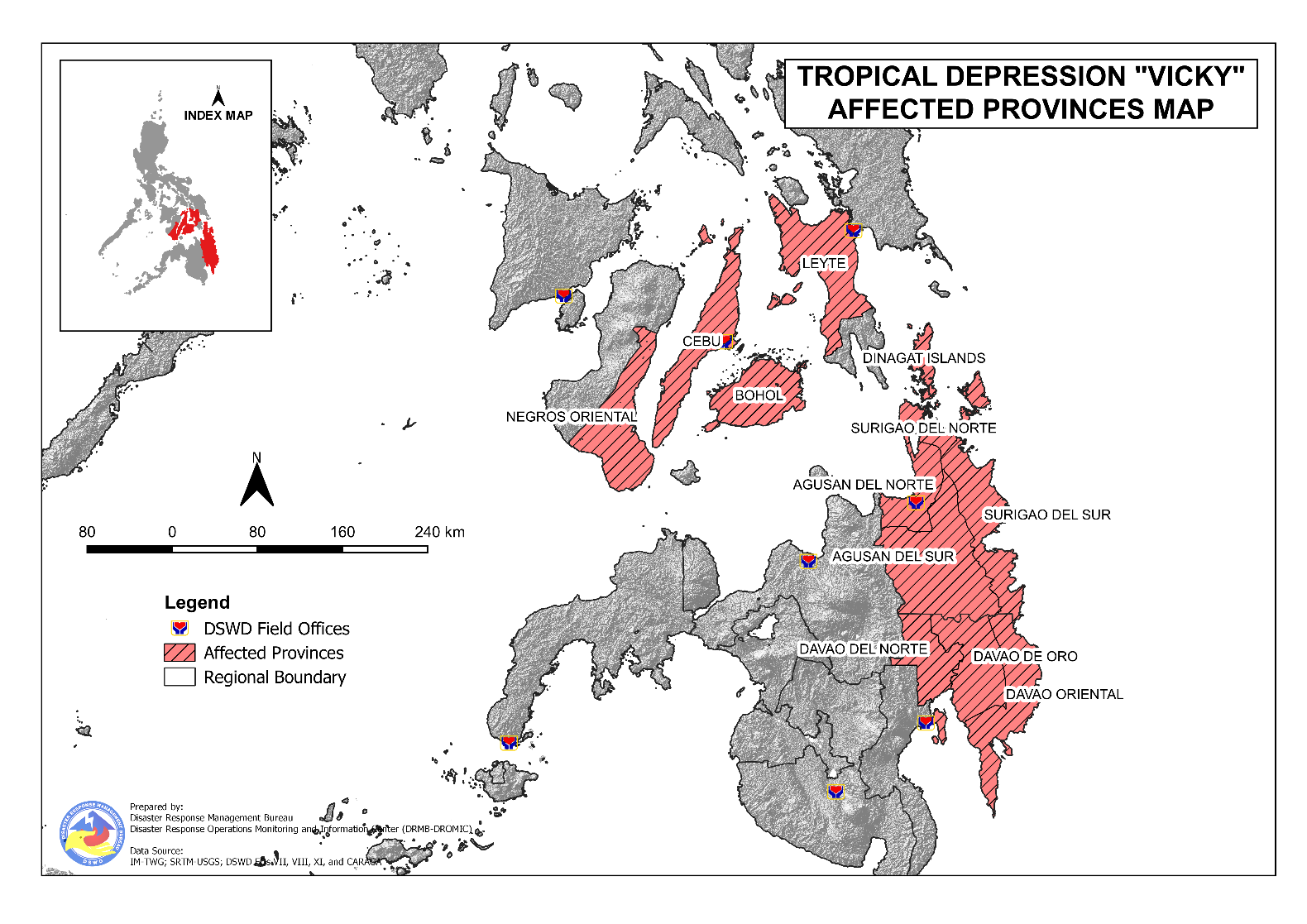 Status of Prepositioned Resources: Stockpile and Standby FundsThe DSWD Central Office (CO), Field Offices (FOs), and National Resource Operations Center (NROC) have stockpiles and standby funds amounting to ₱714,138,908.63 with breakdown as follows (see Table 2):Standby FundsA total of ₱114,026,940.98 standby funds in the CO and FOs. Of the said amount ₱74,407,324.94 is the available Quick Response Fund (QRF) in the CO.StockpilesA total of 228,695 family food packs (FFPs) amounting to ₱106,334,029.69, other food items amounting to ₱167,408,115.36 and non-food items (FNIs) amounting to ₱326,369,822.60 are available. Table 2. Available Stockpiles and Standby FundsNote: The Inventory Summary is as of 21 December 2020, 4PM.Source: DRMB and NRLMBSituational ReportsDSWD-DRMBDSWD-NRLMBDSWD-FO MIMAROPADSWD-FO VIDSWD-FO VIIDSWD-FO VIIIDSWD-FO XDSWD-FO XIDSWD-FO CARAGA*****The Disaster Response Operations Monitoring and Information Center (DROMIC) of the DSWD-DRMB is closely monitoring the effects of Tropical Depression “Vicky” and is coordinating with the concerned DSWD Field Offices for any significant updates.Prepared by:							MARIEL B. FERRARIZDIANE C. PELEGRINOJOANNA CAMILLE R. JACINTOJEM ERIC F. FAMORCANReleasing Officer		PHOTO DOCUMENTATION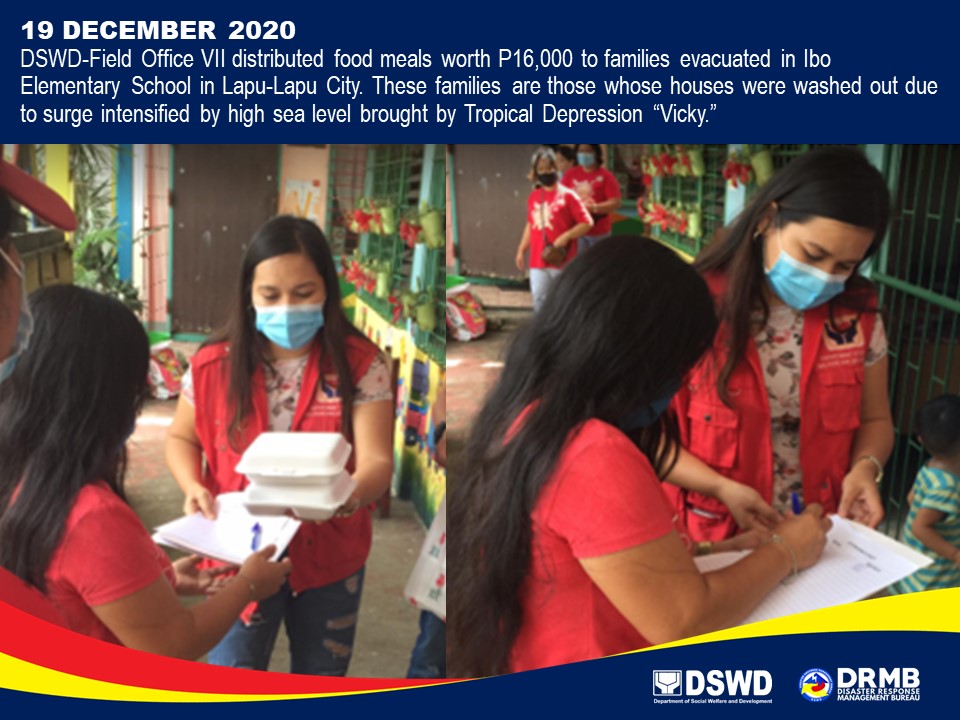 REGION / PROVINCE / MUNICIPALITY REGION / PROVINCE / MUNICIPALITY  NUMBER OF AFFECTED  NUMBER OF AFFECTED  NUMBER OF AFFECTED REGION / PROVINCE / MUNICIPALITY REGION / PROVINCE / MUNICIPALITY  Barangays  Families  Persons GRAND TOTALGRAND TOTAL239 16,762 68,088 REGION VIIREGION VII32  618 2,510 BoholBohol3  15  60 Candijay3  15  60 CebuCebu15  441 1,812 Argao1  15  45 Boljoon2  13  44 Compostela2  54  221 Dalaguete1  2  8 Danao City1  150  600 Dumanjug1  20  140 Lapu-Lapu City (Opon)4  163  662 Sibonga3  24  92 Negros OrientalNegros Oriental14  162  638 Bais City3  33  125 Dumaguete City (capital)6  92  365 City of Tanjay5  37  148 REGION VIIIREGION VIII1  2  4 LeyteLeyte1  2  4 Mahaplag1  2  4 REGION XIREGION XI22  608 2,818 Davao de OroDavao de Oro13  294 1,268 Compostela2  10  37 Mawab1  7  20 Monkayo3  72  360 Montevista1  13  65 Nabunturan (capital)4  152  546 Pantukan2  40  240 Davao del NorteDavao del Norte8  310 1,530 Asuncion (Saug)6  238 1,180 Kapalong1  12  50 New Corella1  60  300 Davao OrientalDavao Oriental1  4  20 Cateel1  4  20 CARAGACARAGA184 15,534 62,756 Agusan del NorteAgusan del Norte30 1,293 5,786 Butuan City (capital)16  702 3,327 City of Cabadbaran9  462 2,007 Jabonga2  38  119 Las Nieves1  10  50 Remedios T. Romualdez2  81  283 Agusan del SurAgusan del Sur61 4,313 17,487 City of Bayugan3  172  825 Bunawan4  303  962 Esperanza13 1,121 4,593 Loreto3  160  668 Prosperidad (capital)18 1,549 7,123 Rosario1  11  44 San Francisco3  91  320 Santa Josefa4  33  137 Sibagat6  121  629 Talacogon3  86  355 Trento2  554 1,350 Veruela1  112  481 Dinagat IslandDinagat Island2  2  10 Cagdianao2  2  10 Surigao del NorteSurigao del Norte19  543 2,156 Bacuag4  47  179 Mainit5  70  324 Malimono2  162  618 Sison1  48  192 Surigao City (capital)3  70  285 Tagana-an4  146  558 Surigao del SurSurigao del Sur72 9,383 37,317 Barobo11 3,821 14,565 City of Bislig2  124  443 Cantilan14 1,159 5,795  Carmen6  423 1,746 Carrascal3  47  186 Lanuza1  18  70 Lianga3  255 1,439 Madrid5  440 2,200 Marihatag4  44  205 San Agustin6  554 2,064 Tagbina10  521 2,016 Tago7 1,977 6,588 REGION / PROVINCE / MUNICIPALITY REGION / PROVINCE / MUNICIPALITY  NUMBER OF EVACUATION CENTERS (ECs)  NUMBER OF EVACUATION CENTERS (ECs)  NUMBER OF DISPLACED  NUMBER OF DISPLACED  NUMBER OF DISPLACED  NUMBER OF DISPLACED REGION / PROVINCE / MUNICIPALITY REGION / PROVINCE / MUNICIPALITY  NUMBER OF EVACUATION CENTERS (ECs)  NUMBER OF EVACUATION CENTERS (ECs)  INSIDE ECs  INSIDE ECs  INSIDE ECs  INSIDE ECs REGION / PROVINCE / MUNICIPALITY REGION / PROVINCE / MUNICIPALITY  NUMBER OF EVACUATION CENTERS (ECs)  NUMBER OF EVACUATION CENTERS (ECs)  Families  Families  Persons  Persons REGION / PROVINCE / MUNICIPALITY REGION / PROVINCE / MUNICIPALITY  CUM  NOW  CUM  NOW  CUM  NOW GRAND TOTALGRAND TOTAL 226  48 7,737 1,053 32,150 4,791 REGION VIIREGION VII 13  4  367  182 1,514  735 CebuCebu 7  1  205  90  876  370 Argao 1  -  15  -  45  - Compostela 2  -  54  -  221  - Dalaguete 1  -  2  -  8  - Dumanjug 1  -  20  -  140  - Lapu-Lapu City (Opon) 1  1  90  90  370  370 Sibonga 1  -  24  -  92  - Negros OrientalNegros Oriental 6  3  162  92  638  365 Bais City 2  -  33  -  125  - Dumaguete City (capital) 3  3  92  92  365  365 City of Tanjay 1  -  37  -  148  - REGION XIREGION XI 15 -  459 - 2,071 - Davao de OroDavao de Oro 9 -  221 -  891 - Monkayo 3  -  69  -  345  - Nabunturan (capital) 6  -  152  -  546  - Davao del NorteDavao del Norte 6 -  238 - 1,180 - Asuncion (Saug) 6  -  238  - 1,180  - CARAGACARAGA 198  44 6,911  871 28,565 4,056 Agusan del NorteAgusan del Norte 30  8 1,207  178 5,356  852 Butuan City (capital) 18  8  702  178 3,327  852 City of Cabadbaran 7  -  376  - 1,577  - Jabonga 2  -  38  -  119  - Las Nieves 1  -  10  -  50  - Remedios T. Romualdez 2  -  81  -  283  - Agusan del SurAgusan del Sur 73  13 3,050  149 12,454  722 City of Bayugan 3  -  172  -  825  - Bunawan 8  3  279  15  908  63 Esperanza 12  8  258  120 1,244  600 Loreto 4  -  160  -  668  - Prosperidad (capital) 18  1 1,226  13 5,823  54 Rosario 1  -  11  -  44  - San Francisco 4  -  91  -  320  - Santa Josefa 3  1  18  1  66  5 Sibagat 5  -  83  -  370  - Talacogon 8  -  86  -  355  - Trento 3  -  554  - 1,350  - Veruela 4  -  112  -  481  - Surigao del NorteSurigao del Norte 24 -  543 - 2,156 - Bacuag 4  -  47  -  179  - Mainit 5  -  70  -  324  - Malimono 8  -  162  -  618  - Sison 1  -  48  -  192  - Surigao City (capital) 3  -  70  -  285  - Tagana-an 3  -  146  -  558  - Surigao del SurSurigao del Sur 71  23 2,111  544 8,599 2,482 Barobo 10  10  306  306 1,580 1,580 City of Bislig 4  4  124  124  443  443 Cantilan 6  -  109  -  449  -  Carmen 5  -  160  -  558  - Carrascal 3  3  47  47  186  186 Lanuza 2  1  18  7  70  25 Lianga 7  -  255  - 1,439  - Madrid 4  -  159  -  472  - Marihatag 4  -  19  -  89  - San Agustin 8  -  270  - 1,161  - Tagbina 17  5  363  60 1,358  248 Tago 1  -  281  -  794  - REGION / PROVINCE / MUNICIPALITY REGION / PROVINCE / MUNICIPALITY  NUMBER OF DISPLACED  NUMBER OF DISPLACED  NUMBER OF DISPLACED  NUMBER OF DISPLACED REGION / PROVINCE / MUNICIPALITY REGION / PROVINCE / MUNICIPALITY  OUTSIDE ECs  OUTSIDE ECs  OUTSIDE ECs  OUTSIDE ECs REGION / PROVINCE / MUNICIPALITY REGION / PROVINCE / MUNICIPALITY  Families  Families  Persons  Persons REGION / PROVINCE / MUNICIPALITY REGION / PROVINCE / MUNICIPALITY  CUM  NOW  CUM  NOW GRAND TOTALGRAND TOTAL3,822 1,180 14,357 4,627 CARAGACARAGA3,822 1,180 14,357 4,627 Agusan del NorteAgusan del Norte 86 -  430 - City of Cabadbaran 86  -  430  - Agusan del SurAgusan del Sur1,263 1,180 5,033 4,627 Bunawan 24  -  54  - Esperanza 863  860 3,349 3,337 Prosperidad (capital) 323  320 1,300 1,290 Santa Josefa 15  -  71  - Sibagat 38  -  259  - Dinagat IslandDinagat Island 2 -  10 - Cagdianao 2  -  10  - Surigao del SurSurigao del Sur2,471 - 8,884 - Barobo 45  -  225  -  Carmen 263  - 1,188  - Marihatag 25  -  116  - San Agustin 284  -  903  - Tagbina 158  -  658  - Tago1,696  - 5,794  - REGION / PROVINCE / MUNICIPALITY REGION / PROVINCE / MUNICIPALITY NO. OF DAMAGED HOUSES NO. OF DAMAGED HOUSES NO. OF DAMAGED HOUSES REGION / PROVINCE / MUNICIPALITY REGION / PROVINCE / MUNICIPALITY  Total  Totally  Partially GRAND TOTALGRAND TOTAL 235  120  115 REGION VIIREGION VII 104  68  36 CebuCebu 97  62  35 Lapu-Lapu City (Opon) 97  62  35 Negros OrientalNegros Oriental 7  6  1 Dumaguete City (capital) 7  6  1 REGION XIREGION XI 1 -  1 Davao de OroDavao de Oro 1 -  1 Nabunturan (capital) 1  -  1 CARAGACARAGA 130  52  78 Dinagat IslandDinagat Island 2  2 - Cagdianao 2  2  - Surigao del SurSurigao del Sur 128  50  78 Barobo 100  46  54 Cantilan 22  1  21 Lanuza 1  -  1 Madrid 1  -  1 Tago 4  3  1 REGION / PROVINCE / MUNICIPALITY REGION / PROVINCE / MUNICIPALITY  COST OF ASSISTANCE  COST OF ASSISTANCE  COST OF ASSISTANCE  COST OF ASSISTANCE  COST OF ASSISTANCE REGION / PROVINCE / MUNICIPALITY REGION / PROVINCE / MUNICIPALITY  DSWD  LGU NGOs OTHERS  GRAND TOTAL GRAND TOTALGRAND TOTAL 1,470,450.00  748,751.00  - -  2,219,201.00 REGION XIREGION XI 1,470,450.00 -  - -  1,470,450.00 Davao OrientalDavao Oriental 1,470,450.00 -  - -  1,470,450.00 Province 1,470,450.00  - -  -  1,470,450.00 CARAGACARAGA -  748,751.00  - - 748,751.00 Agusan del NorteAgusan del Norte -  306,765.00  - - 306,765.00 Butuan City (capital)-  306,765.00 -  - 306,765.00 Agusan del SurAgusan del Sur -  135,216.00  - - 135,216.00 Bunawan-  135,216.00 -  - 135,216.00 Surigao del SurSurigao del Sur -  306,770.00  - - 306,770.00 Barobo-  235,820.00 -  - 235,820.00  Carmen-  70,950.00 -  - 70,950.00 REGIONAL / FIELD OFFICESTANDBY FUNDSFAMILY FOOD PACKSFAMILY FOOD PACKSOTHER FOOD ITEMSNON-FOOD RELIEF ITEMSTOTAL STANDBY FUNDS & STOCKPILEREGIONAL / FIELD OFFICESTANDBY FUNDSQUANTITYTOTAL COSTTOTAL COSTTOTAL COSTTOTAL STANDBY FUNDS & STOCKPILETOTAL114,026,940.98228,695106,334,029.69167,408,115.36326,369,822.60714,138,908.63Central Office74,407,324.94----74,407,324.94NRLMB - NROC-2,5011,543,117.0035,958,661.92127,785,247.79165,287,026.71NRLMB - VDRC-13,6476,096,051.6310,912,302.303,115,495.4520,123,849.38I3,000,000.0012,2946,235,263.542,867,146.3028,365,766.1840,468,176.02II3,000,000.0036,93319,103,314.112,732,130.6513,467,878.3238,303,323.08III3,305,028.745,4803,307,071.723,557,385.865,020,960.9815,190,447.30CALABARZON3,000,000.002,100968,100.001,018,934.003,980,373.378,967,407.37MIMAROPA1,903,226.5823,02510,361,250.002,061,634.004,289,670.8018,615,781.38V3,000,000.0012,0205,147,455.763,197,289.3617,125,279.9028,470,025.02VI0.0736,93712,293,534.4258,683,753.549,470,572.1380,447,860.16VII3,029,852.777,6963,347,760.006,279,452.839,294,575.0521,951,640.65VIII3,194,543.0012,1006,256,400.005,132,799.9019,284,402.9533,868,145.85IX570,000.0015,8238,647,111.2714,994,195.6810,866,180.1235,077,487.07X3,000,724.4210,5515,360,278.6011,330,547.6427,509,355.7447,200,906.40XI09,9723,691,135.802,473,750.0013,078,235.3619,243,121.16XII3,000,513.851,118617,100.001,787,590.764,462,999.259,868,203.86CARAGA3,000,740.5513,4996,525,786.651,629,458.1215,314,746.5226,470,731.84NCR3,000,559.001,260692,118.00634,667.005,741,232.7810,068,576.78CAR3,614,427.0611,7396,141,181.192,156,415.508,196,849.9120,108,873.66DATESITUATIONS / ACTIONS UNDERTAKEN21 December 2020The Disaster Response Management Bureau (DRMB) is closely coordinating with the concerned field offices for significant disaster response updates.All QRT members and emergency equipment are on standby and ready for deployment.DATESITUATIONS / ACTIONS UNDERTAKEN20 December 2020DSWD-NRLMB is continuously repacking goods for possible augmentation.DATESITUATIONS / ACTIONS UNDERTAKEN21 December 2020DSWD-FO MIMAROPA-Disaster Response Management Division thru the SWADT Offices continuously coordinating with LGUs and other concerned agencies on the condition and situation of displaced families/individuals.DSWD-FO MIMAROPA is continuously coordinating with the Office of Civil Defense (OCD) and RDRRMC MIMAROPA for any warning signal updates for monitoring purposes and response mechanism for areas that will be affected.A total of 24 families or 95 persons are currently taking preemptive evacuation in 4 evacuation centers in REGION MIMAROPADATESITUATIONS / ACTIONS UNDERTAKEN18 December 2020All QRT members are on standby and ready for augmentation if needed following the new normal protocols of the agency.The RDANA Team, composed of 40 trained QRTs is ready to be deployed when needed.DATESITUATIONS / ACTIONS UNDERTAKEN21 December 2020DSWD-FO VII is in close coordination with the affected LGUs for any augmentation support needed.The Local Government Unit of Lapu-lapu provided food packs to the typhoon-affected victims.A total of 178 families or 704 persons have preemptively evacuated in 4 evacuation centers in REGION VIIDATESITUATIONS / ACTIONS UNDERTAKEN19 December 2020Prepositioned FFPs in Samar Island which can be distributed immediately by the P/C/MATs to Local Government Units that need augmentation support.DSWD-FO VIII Provincial Action Team (PAT) and DRMD are in close coordination with C/MDRRMO and C/MSWDO to have a situational overview on the ground and to ensure response activities of LGUs to TD VICKY had considered the health protocols, especially during the management of their respective evacuation centers;DSWD-FO VIII utilized the social media as an immediate means of communication.Regional Resource Operations Center (RROC) is conducting repacking of FFPs from the available raw materials.DSWD-FO VIII Disaster Response Information Management Section (DRIMS) coordinated with SWAD Teams and DRMD PDOs on the ground to collect data and information as to the situation and effect of TD VICKY in Eastern Visayas.DATESITUATIONS / ACTIONS UNDERTAKEN18 December 2020DSWD-FO X is continuously monitoring the possible effects of TD Vicky to the Region.DATESITUATIONS / ACTIONS UNDERTAKEN21 December 2020DSWD-FO XI Regional DROMIC Focal Person is in close coordination with the Municipal Social Welfare Development Office and Provincial/City/Municipal Disaster Risk Reduction Management Office for updates.DSWD-FO XI Provided 3,000 family food packs worth ₱1,470,450.00 to the affected families in the Municipalities of the Provincial Government of Davao Oriental.DATESITUATIONS / ACTIONS UNDERTAKEN21 December 2020DSWD-FO Caraga is continuously monitoring the weather updates.DSWD-FO Caraga thru the Disaster Response Management Division is continuously conducting assessment to the affected families in Surigao Del Sur and Agusan Del Sur.DSWD-FO Caraga is ready to provide augmentation assistance to the affected populations of the region.DSWD-FO Caraga is continuously coordinating with SWADTLs, LSWDOs and LDRRMOs to monitor their respective area of responsibility and provide updates regarding the effects of TD VICKY.